Мемориальная доска в честь бойцов,  погибших на Северном Кавказе «Монументальный образ Кузбасса»Краснобродский городской округ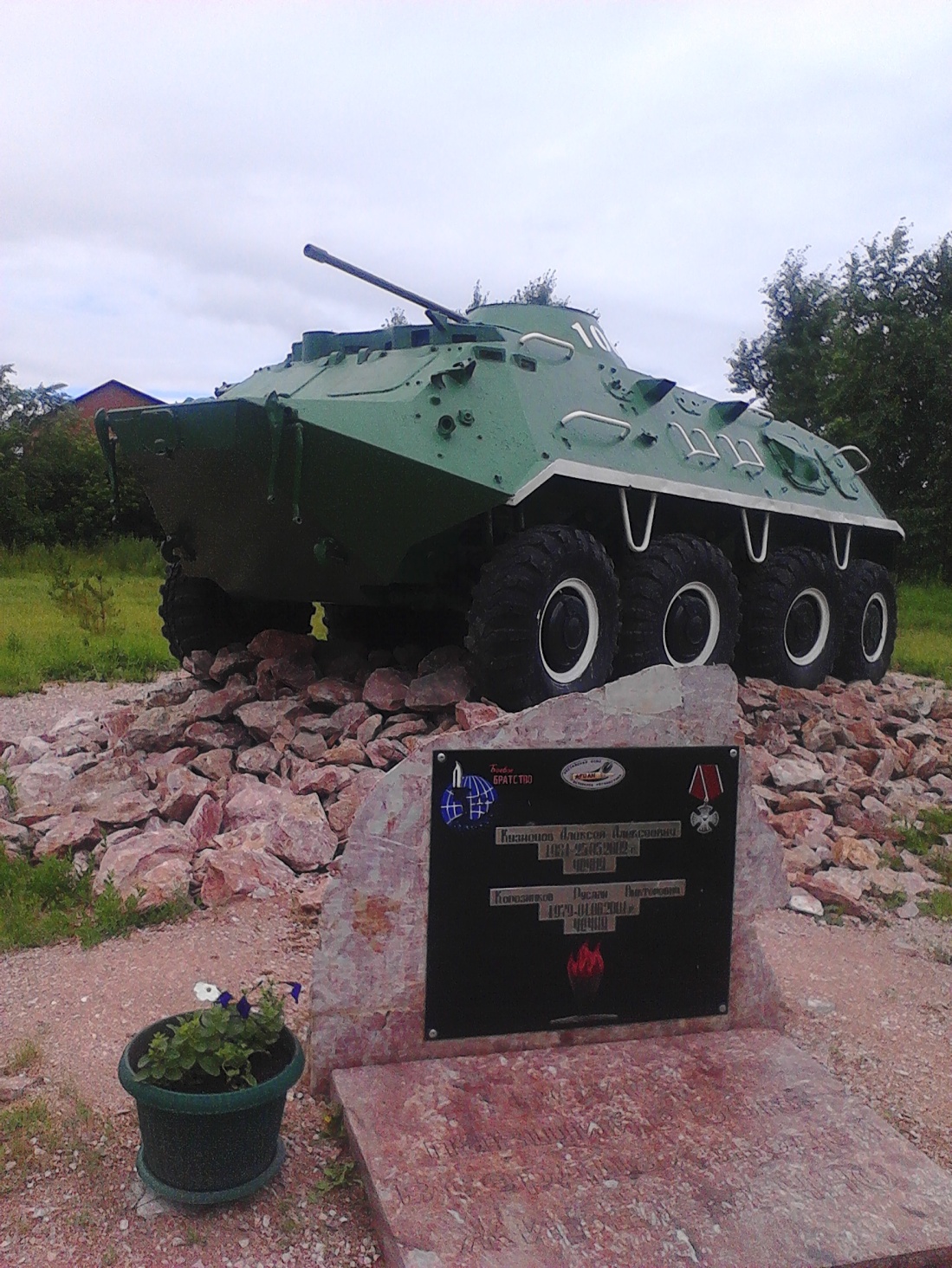   Фото: Федосеенко С. Дата фотографии –  25.06.2015Авторы: нетВид памятника: мемориальная доскаМестоположение: Краснобродский городской округ,  МБОУ СОШ №34Открыт: 12 декабря 2014 годаИнформация предоставлена: Центральная библиотека Краснобродского городского округаОбщая информации: В Краснобродском в парке Памяти открыли мемориальную доску в и память о военнослужащих, которые погибли во время контр террористических операций в Северо - Кавказском регионе. В церемонии открытия участвовали ветераны боевых действий, родственники погибших, школьники и глава Краснобродского Владимир Заречнев.Идея открыть мемориальную доску в честь бойцов, погибших на Северном Кавказе, родилась несколько лет назад. Ребята из «Боевого братства» обратились с таким предложением к руководству Краснобродского. И вот идею воплотили в жизнь. На открытие пришли и родственники солдат, чьи имена увековечены на памятной доске: Кузнецова Алексея Анатольевича и Корозникова Руслана ВикторовичаИсточники информацииВ Краснобродском открыли мемориальную доску в честь бойцов, погибших на Северном Кавказе [Электронный ресурс] // Вести Кузбасс: сайт.- Режим доступа:http: //vesti42.ru/news/society/00020011/Сведения для тематического указателя: Боевые действия на территории Чечни Сведения для указателя персоналий:нетСведения для географического указателя:Краснобродский городской округСведения о фотоМемориальная доска в честь бойцов погибших на Северном Кавказе,  Краснобродский городской округФото: Федосеенко. С,  дта  фотографии- 25.06 2015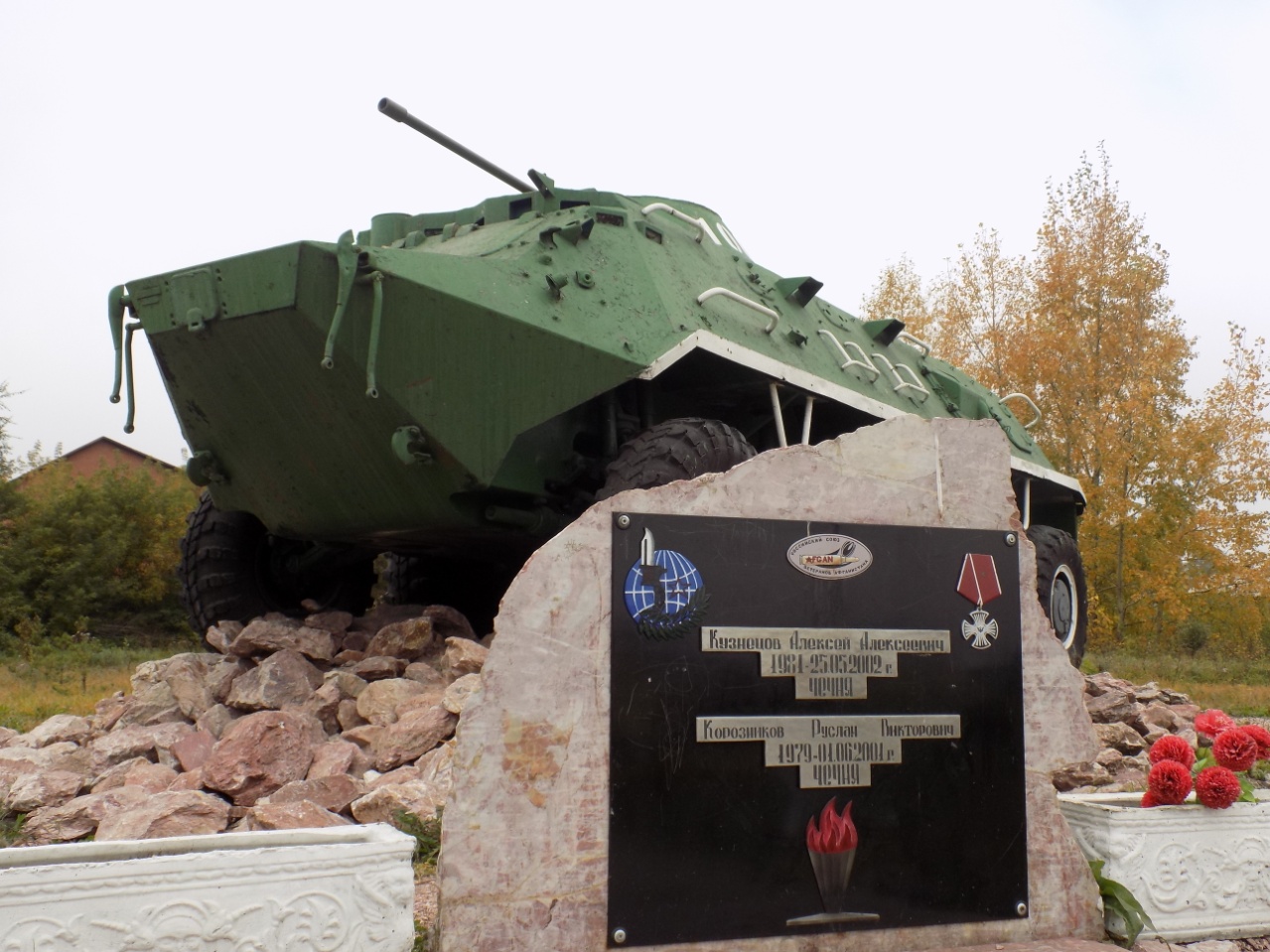 Фото Пшеничкина С., дата фотографии- 30.09, 2016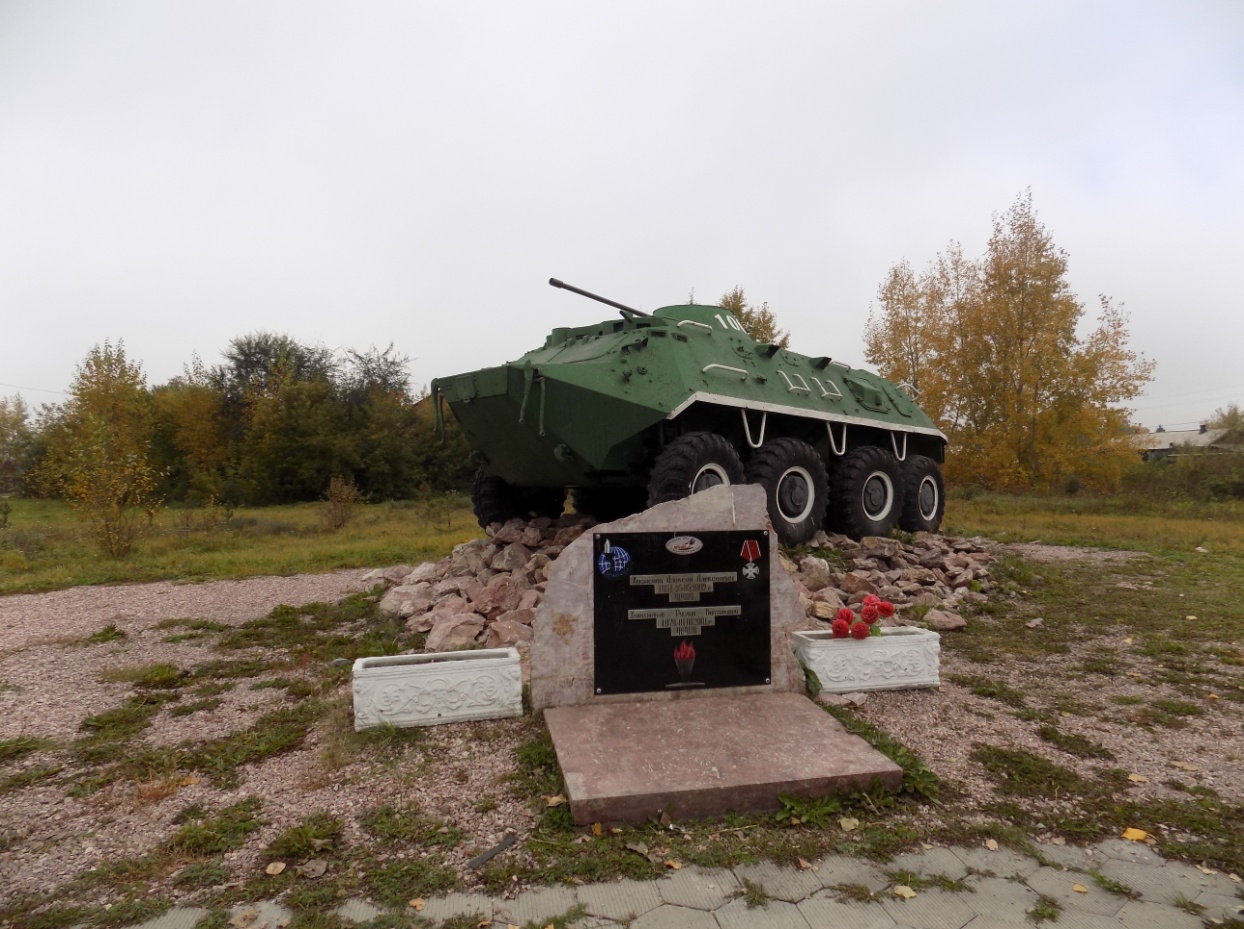 Фото Пшеничкина С., дата фотографии- 30.09, 2016В Краснобродском открыли мемориальную доску в честь бойцов, погибших на Северном Кавказе [Электронный ресурс] [фрагмент] // Вести Кузбасс: сайт.- Режим доступа:http: //vesti42.ru/news/society/00020011/.- 12.12.2014В Краснобродском открыли мемориальную доску в честь бойцов, погибших на Северном Кавказе В Краснобродском в парке Памяти открыли мемориальную доску. Так почтили память о военнослужащих, которые погибли во время контр террористических операций в Северо- Кавказском регионе. В церемонии открытия участвовали ветераны боевых действий, родственники погибших, школьники и глава Краснобродского Владимир Заречнев.Идея открыть мемориальную доску в честь бойцов, погибших на Северном Кавказе, родилась несколько лет назад. Ребята из «Боевого братства» обратились с таким предложением к руководству Краснобродского. И вот идею воплотили в жизнь. На открытие пришли и родственники солдат, чьи имена увековечены на памятной доске. 